 SBKT24 PERSONAL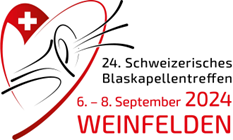 Christoph Rutschmann Magdenaustrasse 3, 8570 WeinfeldenTelefon: 079 377 36 38 / christoph.rutschmann@stafag.chAnmeldung Personal SBKT24Bitte setzt mich wie folgt ein (aus organisatorischen Gründen kann die Einteilung in den gewünschten Bereich nicht in jedem Fall garantiert werden):Einsatzdaten: Selbstverständlich sind mehrere Schichten möglich und erwünscht.*Schicht 2, Sonntag, 14 bis ca. 20 Uhr: Ab ca. 17 Uhr beginnen an einzelnen Orten die Aufräumarbeiten**Vor dem Fest (Mittwoch bis Freitag) sind Einsätze im Ressort Infrastruktur am Nachmittag und/oder Abend erwünscht, d.h. jede helfende Hand ist willkommen, auch nach FeierabendPersönliche DatenGrösse T-Shirts (Unisex, bitte ankreuzen)Anmeldung bitte bis spätestens 20. Mai 2024 an folgende Adresse mailen:SBKT24, Ressort Personal, Christoph Rutschmann, christoph.rutschmann@stafag.ch, 079 377 36 38Herzlichen Dank fürs Mitmachen, Deine Hilfe ist die Basis für ein gelungenes Fest!Allrounder (überall einsetzbar)Verkehr, Infrastruktur Festwirtschaft (Service)SpezialistIn: Beruf: __________________Abbrechen (nach dem Festwochenende)Samstag, 07. September 2024Schicht 3, ca. 20.00 bis 02.00 UhrSonntag, 08. September 2024Schicht 1, 08.00-14.00 UhrSonntag, 08. September 2024Schicht 1, 08.00-14.00 UhrSchicht 2*, 14.00-ca. 20 Uhr, inkl. AufräumenVor dem Fest**Mittwoch, 04.09.2024, Nachmittag/AbendVor dem Fest**Mittwoch, 04.09.2024, Nachmittag/AbendDonnerstag, 05.09.2024, Nachmittag/AbendVor dem Fest**Mittwoch, 04.09.2024, Nachmittag/AbendFreitag, 06.09.2024, NachmittagNach dem FestMontag, 09.09.2024, ganzer TagName:Verein:Vorname:Telefon:Strasse/Nr.:E-Mail:Plz/Ort:*Bank*KontoSMLXL